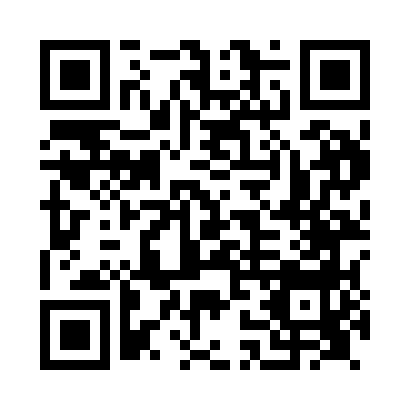 Prayer times for Avebury, Wiltshire, UKMon 1 Jul 2024 - Wed 31 Jul 2024High Latitude Method: Angle Based RulePrayer Calculation Method: Islamic Society of North AmericaAsar Calculation Method: HanafiPrayer times provided by https://www.salahtimes.comDateDayFajrSunriseDhuhrAsrMaghribIsha1Mon3:034:551:116:479:2711:192Tue3:044:561:126:479:2711:193Wed3:044:571:126:479:2611:194Thu3:054:581:126:479:2611:195Fri3:054:591:126:479:2511:196Sat3:064:591:126:479:2511:197Sun3:065:001:136:469:2411:188Mon3:075:011:136:469:2411:189Tue3:075:021:136:469:2311:1810Wed3:085:031:136:459:2211:1711Thu3:095:041:136:459:2111:1712Fri3:095:061:136:459:2011:1713Sat3:105:071:136:449:1911:1614Sun3:105:081:136:449:1911:1615Mon3:115:091:146:439:1811:1516Tue3:125:101:146:439:1711:1517Wed3:125:111:146:429:1511:1418Thu3:135:131:146:429:1411:1419Fri3:145:141:146:419:1311:1320Sat3:145:151:146:409:1211:1321Sun3:155:171:146:409:1111:1222Mon3:165:181:146:399:0911:1223Tue3:165:191:146:389:0811:1124Wed3:175:211:146:379:0711:1025Thu3:185:221:146:379:0511:0926Fri3:195:231:146:369:0411:0927Sat3:195:251:146:359:0211:0828Sun3:205:261:146:349:0111:0729Mon3:215:281:146:338:5911:0630Tue3:215:291:146:328:5811:0631Wed3:225:311:146:318:5611:04